CiągiCiąg arytmetyczny 2GRUPAIMIĘ I NAZWISKO1. Sprawdź, czy ciąg  jest ciągiem arytmetycznym.1. Sprawdź, czy ciąg  jest ciągiem arytmetycznym.1. Sprawdź, czy ciąg  jest ciągiem arytmetycznym.Film: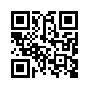 2. Długości boków trójkąta prostokątnego tworzą ciąg arytmetyczny o różnicy 2. Oblicz obwód tego trójkąta.2. Długości boków trójkąta prostokątnego tworzą ciąg arytmetyczny o różnicy 2. Oblicz obwód tego trójkąta.2. Długości boków trójkąta prostokątnego tworzą ciąg arytmetyczny o różnicy 2. Oblicz obwód tego trójkąta.Film: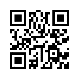 1. Oznacz boki trójkąta x,    x-2, x+2. Zwróć uwagę na to, który z boków jest najdłuższy.2. Oblicz x korzystając z twierdzenia Pitagorasa: , gdziea, b - przyprostokątne, c - przeciwprostokątna.3. W powstałym równaniu zastosuj wzory skróconego mnożenia:4. Oblicz długości boków dla otrzymanego x oraz obwód trójkąta.3. Liczby  w tej kolejności tworzą ciąg arytmetyczny. Oblicz x.3. Liczby  w tej kolejności tworzą ciąg arytmetyczny. Oblicz x.3. Liczby  w tej kolejności tworzą ciąg arytmetyczny. Oblicz x.Film: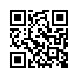 Jeśli liczby a, b, c tworzą ciąg arytmetyczny, to między nimi zachodzi związek:4. Wykaż, że jeśli ciąg  jest ciągiem arytmetycznym, to ciąg  również jest arytmetyczny.4. Wykaż, że jeśli ciąg  jest ciągiem arytmetycznym, to ciąg  również jest arytmetyczny.4. Wykaż, że jeśli ciąg  jest ciągiem arytmetycznym, to ciąg  również jest arytmetyczny.Film: 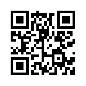 5. Wyznacz wzór ogólny ciągu arytmetycznego () jeżeli:  5. Wyznacz wzór ogólny ciągu arytmetycznego () jeżeli:  5. Wyznacz wzór ogólny ciągu arytmetycznego () jeżeli:  Film:CiągiCiąg arytmetyczny 2GRUPAIMIĘ I NAZWISKO1. Sprawdź, czy ciąg  jest ciągiem arytmetycznym.1. Sprawdź, czy ciąg  jest ciągiem arytmetycznym.1. Sprawdź, czy ciąg  jest ciągiem arytmetycznym.Film:2. Długości boków trójkąta prostokątnego tworzą ciąg arytmetyczny. Oblicz długości przyprostokątnych, jeżeli przeciwprostokątna ma długość 20.2. Długości boków trójkąta prostokątnego tworzą ciąg arytmetyczny. Oblicz długości przyprostokątnych, jeżeli przeciwprostokątna ma długość 20.2. Długości boków trójkąta prostokątnego tworzą ciąg arytmetyczny. Oblicz długości przyprostokątnych, jeżeli przeciwprostokątna ma długość 20.Film:1. Oznacz boki trójkąta 10, 10-r, 10-2r. Zwróć uwagę na to, który z boków będzie najdłuższy.2. Oblicz r korzystając z twierdzenia Pitagorasa: , gdziea, b - przyprostokątne, c - przeciwprostokątna.3. W powstałym równaniu zastosuj wzór skróconego mnożenia:4. Oblicz długości przyprostokątnych dla otrzymanego r.3. Liczby  w tej kolejności tworzą ciąg arytmetyczny. Oblicz x.3. Liczby  w tej kolejności tworzą ciąg arytmetyczny. Oblicz x.3. Liczby  w tej kolejności tworzą ciąg arytmetyczny. Oblicz x.Film:Jeśli liczby a, b, c tworzą ciąg arytmetyczny, to między nimi zachodzi związek:4. Wykaż, że jeśli ciąg  jest ciągiem arytmetycznym, to ciąg  również jest arytmetyczny.4. Wykaż, że jeśli ciąg  jest ciągiem arytmetycznym, to ciąg  również jest arytmetyczny.4. Wykaż, że jeśli ciąg  jest ciągiem arytmetycznym, to ciąg  również jest arytmetyczny.Film: 5. Wyznacz wzór ogólny ciągu arytmetycznego () jeżeli:  5. Wyznacz wzór ogólny ciągu arytmetycznego () jeżeli:  5. Wyznacz wzór ogólny ciągu arytmetycznego () jeżeli:  Film: